Zion’s United Church of Christ of TabortonService of the Worship of GodSunday, April 18, 2021Third Sunday of EasterRev. Hafidha F. Saadiqah, Pastor   *   Mrs. Ronda Stevens, Board Moderator Mr. Conor Frost, Musician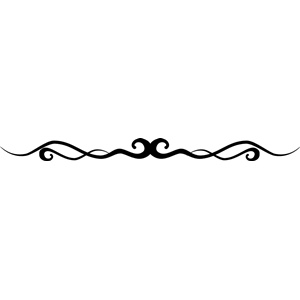 WELCOME & ANNOUNCEMENTS & CELEBRATIONSRESPONSIVE CALL to WORSHIP				               by Beth Merrill NeelL:	To see the life that teems around us,P:	To give thanks for the gift we have received;
L:	To notice the beauty and promise of spring,
P:	To breathe deeply of the season;
L:	To accept the gift of love, and to love in return:
ALL:	This is to worship God.						OPENING PRAYER* HYMN (p. 5) 		          This is the Day			THIS IS THE DAY	        UNISON PRAYER of CONFESSION				               by Beth Merrill NeelGracious and loving God, hear our prayer.
We know we do not always live as we ought:
We turn away from you, from our neighbor, and from our true selves.
We know we dim your light within us,
With our pride, our self-righteousness, and our need for control
We know that you love us, that you do not abandon us, 
and that again and again you call us back to you,
     back to love,
     back to grace,
     back to your light.
Forgive us, we pray, through Christ our Lord. Amen.* Words of Assurance (minister)		* Gloria Patri (spoken)Glory to the Creator, the Christ, the Holy Spirit Three in One!As it was in the beginning, is now, and ever shall be;		World without end.  Amen.  Amen.*Offering Signs of Peace					      CHILDREN’S TIME	INVITATION to STEWARDSHIP & OFFERINGDoxology (spoken)	Praise God from whom all blessings flow,	Praise God all creatures here below.	Praise God above, ye heavenly host.		Creator, Christ, and Holy Ghost.  Amen.	Prayer of Dedication	All things have their origin with you, Lord, and from these riches we freely give, that your church might grow in this place and throughout the world.  Amen.PRAYERS of the PEOPLE & THE LORD’S PRAYERSCRIPTURE  (p. 3)			Romans 12:1-3	SERMON			“You Were Born an Original, Don’t Be a Copy”		* HYMN  (p. 6)		God, When I Came into This Life	            LAND OF REST     * BENEDICTION	2Today’s Scripture:	Romans 12:1-3(Common English Bible)﻿	 ﻿So, brothers and sisters, because of God's mercies, I encourage you to present your bodies as a living sacrifice that is holy and pleasing to God. This is your appropriate priestly service. 2 Don't be conformed to the patterns of this world, but, be transformed by the renewing of your minds so that you can figure out what God's will is -- what is good and pleasing and mature.3THINKING  ABOUT  THIS  WEEK’S  SCRIPTURE…Thoughts you have about the text:	*		*	*Questions/Observations:In what ways is the shape of our world ragged?How have you conformed to the patterns of the dominate culture?In what ways do you need to be transformed?Prayer:Lord who is hope, 
who is bread and water,
who is help and healing,
who is freedom,
and who is love,
Transform me anew,
and keep me close to you,
as you transform the world.Don’t conform, be transformed!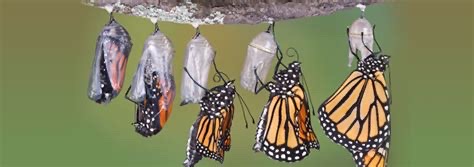 4HYMNS FOR THE LORD’S DAYTHIS IS THE DAYHYMN TUNE: THIS IS THE DAYTEXT: 	First Stanza by Leslie GarrettThis is the day, this is the daythat our God has made, that our God has made;we will rejoice, we will rejoiceand be glad in it and be glad in it.This is the day that our God has made,we will rejoice and be glad in it;This is the day, this is the daythat our God has made.This is the day, this is the dayJesus rose again, Jesus rose again;we will rejoice, we will rejoiceand be glad in it and be glad in it.This is the day Jesus rose again,we will rejoice and be glad in it;This is the day, this is the dayJesus rose again.This is the day, this is the daythat the Spirit came, that the Spirit came,we will rejoice, we will rejoiceand be glad in it, and be glad in it.This is the day that the Spirit came,we will rejoice and be glad in it;This is the day, this is the daythat that Spirit came.5GOD, WHEN I CAME INTO THIS LIFEHYMN TUNE: LAND OF RESTTEXT: Fred KaanGod, when I came into this life,you called me by my name;Today I come, commit myself,responding to your claim.You give me freedom to believe;today I make my choice,And to the worship of the churchI add my learning voice.SHORT PAUSEWithin the circle of the faith,as member of your cast,I take my place with all the saintsof future, present, past.In all the tension of my life,between my faith and doubt,Let your great Spirit give me hope,sustain me, lead me out.SHORT PAUSESo help me in my unbeliefand let my life be true:Feet firmly planted on the earth,my sights set high on you.6THANK YOU FOR WORSHIPPING WITH US!JOIN  US  in  FELLOWSHIP  HALL for  COFFEE  and  CONVERSATION!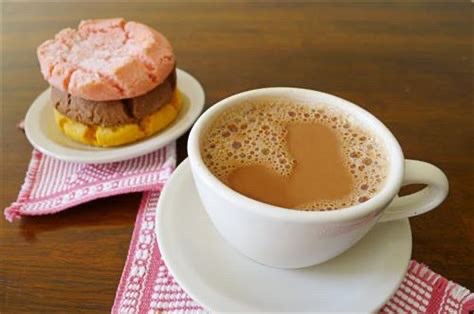 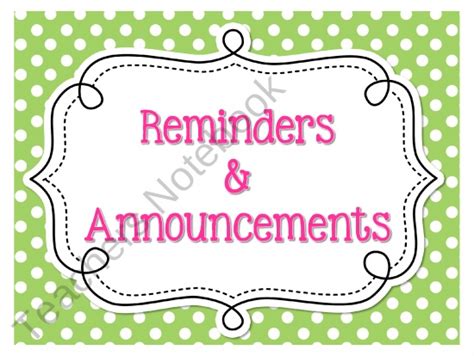 The installation of Pastor Hafidha will be held on SUNDAY, 2 MAY, 3:00pm, in the church sanctuary and aired on Zoom.  Come and join us for this celebration of our joint ministry.Food Pantry 2021:  The Mission Committee is busy making plans to open a Food Pantry for individuals and families who may need assistance.  There is much to plan for and do.  If you would like to contribute to the organizing efforts of getting this mission off the ground, please leave your donation in the offering plate, or send it to the church office.  Also, there is a donation container in Fellowship Hall.  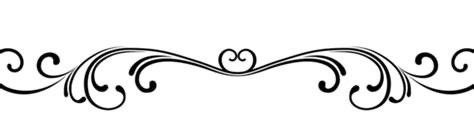 The Board and Congregation ofZion’s United Church of Christ of Tabortoncordially invites you to  A Service for the Worship of God and the InstallationofRev. Hafidha F. Saadiqahas PastorSunday, 2 May 20213:00pmatZion’s United Church of Christ741 Taborton Road, Sand Lake, NYReception follows at 4:00pmin Fellowship Hall.Service will be aired over Zoom.  Information to follow.